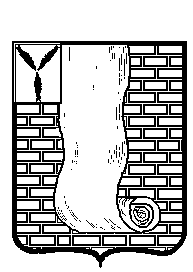 КРАСНОАРМЕЙСКОЕ РАЙОННОЕ СОБРАНИЕСАРАТОВСКОЙ ОБЛАСТИР Е Ш Е Н И Е В соответствии с Федеральным законом от 06.10.2003 года № 131 ФЗ «Об общих принципах организации местного самоуправления в Российской Федерации», Уставом Красноармейского муниципального района, Красноармейское районное Собрание РЕШИЛО:    1. Внести в решение Красноармейского районного Собрания от 06.09.2021г. №58 «Об утверждении Положения о муниципальном жилищном контроле в границах Красноармейского муниципального района Саратовской области» следующее изменение:- раздел  5 «Обжалование решений администрации, действий (бездействия) должностного лица, уполномоченного осуществлять муниципальный жилищный  контроль» изложить в новой редакции согласно приложению № 1 к настоящему решению.   2. Настоящее решение вступает в силу со дня его официального опубликования (обнародования), но не ранее 1 января 2022 года. Председатель Красноармейскогорайонного Собрания                                                                     Л.В. ГерасимоваСекретарь Красноармейского районного Собрания                                                                 А.В. Кузьменко Приложение крешению Красноармейского районного Собрания                 от 29.11.2021 № 935. Досудебный порядок подачи жалобы.5.1  Досудебный порядок подачи жалоб при осуществлении муниципального жилищного контроля не применяется.  от   29.11.2021№93  от   29.11.2021№93О внесении изменений в решение Красноармейского районного Собрания от 06.09.2021г. № 58 «Об утверждении Положения о муниципальном жилищном контроле в границах Красноармейского муниципального района Саратовской области» 